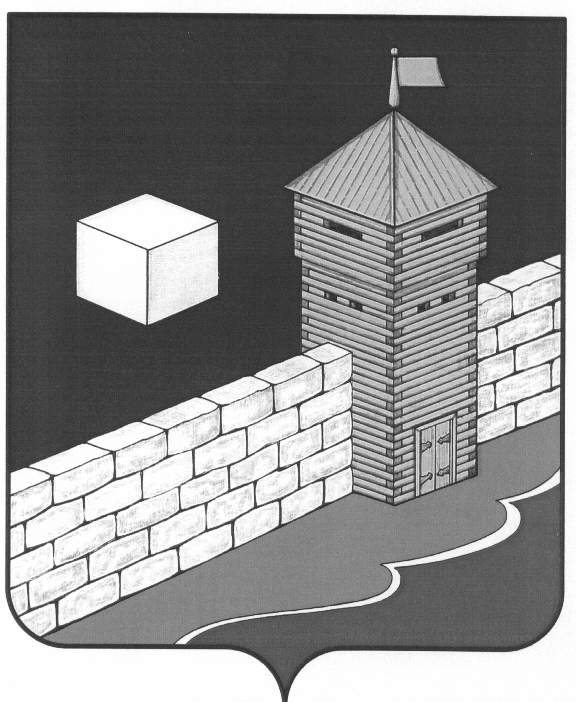 АДМИНИСТРАЦИЯ ЕТКУЛЬСКОГО МУНИЦИПАЛЬНОГО РАЙОНАПОСТАНОВЛЕНИЕ    24.10.2018  г.    №  633            с. ЕткульО внесении изменений в постановление Главы Еткульского муниципального района № 882 от 31.12.2008 г.Руководствуясь Федеральным законом «О развитии малого и среднего предпринимательства в Российской Федерации», в соответствии с Положением о порядке формирования, ведения и обязательного опубликования перечня муниципального имущества Еткульского муниципального района, свободного от прав третьих лиц (за исключением имущественных прав субъектов малого и среднего предпринимательства), в целях предоставления муниципального имущества Еткульского муниципального района во владение и (или) в пользование на долгосрочной основе субъектам малого и среднего предпринимательства и организациям, образующим инфраструктуру поддержки субъектов малого и среднего предпринимательства,администрация Еткульского муниципального района постановляет: 1. Внести изменения в постановление Главы Еткульского муниципального района № 882 от 31.12.2008 года «Об утверждении Перечня муниципального имущества Еткульского муниципального района, предназначенного для передачи во владение и (или) пользование субъектам малого и среднего предпринимательства», изложив приложение № 1 в новой редакции, согласно приложению к настоящему постановлению. 2.  Опубликовать настоящее постановление в газете «Искра» и разместить на официальном сайте администрации Еткульского муниципального района. 3. Организацию выполнения настоящего постановления возложить на заместителя Главы Еткульского муниципального района, председателя Комитета по управлению имуществом и земельным отношениям администрации Еткульского муниципального района Л.А.Рязанову. Временно исполняющий обязанности Главы Еткульского муниципального района			       Ю.В.КузьменковПриложение № 1к постановлению администрацииЕткульского муниципального районаот 24.10.2018 г.  № 633Перечень муниципального имущества, свободного от прав третьих лиц (за исключением имущественных прав субъектов малого и среднего предпринимательства), предназначенного для предоставления его во владение и (или) пользование на долгосрочной основе субъектам малого и среднего предпринимательства и организациям, образующим инфраструктуру поддержки субъектов малого и среднего предпринимательстваN п/пНомер в реестре имуществаАдрес (местоположение) объектаСтруктурированный адрес объектаСтруктурированный адрес объектаСтруктурированный адрес объектаСтруктурированный адрес объектаСтруктурированный адрес объектаСтруктурированный адрес объектаСтруктурированный адрес объектаСтруктурированный адрес объектаСтруктурированный адрес объектаСтруктурированный адрес объектаСтруктурированный адрес объектаN п/пНомер в реестре имуществаАдрес (местоположение) объектаНаименование субъекта Российской ФедерацииНаименование муниципального района/ городского округа/ внутригородского округа территории города федерального значенияНаименование городского поселения/ сельского поселения/ внутригородского района городского округаВид населенного пунктаНаименование населенного пунктаТип элемента планировочной структурыНаименование элемента планировочной структурыТип элемента улично-дорожной сетиНаименование элемента улично-дорожной сетиНомер дома (включая литеру)Тип и номер корпуса, строения, владения123456789101112131411.0085Челябинская обл., Еткульский р-н, д. Сарыкуль, ул. Школьная, д. 17, пом. 2Челябинская областьЕткульский муниципальный район Челябинской областиБелоносовское сельское поселениедеревняСарыкульулицаШкольная17221.0075Челябинская обл., Еткульский р-н, с. Соколово, ул. Банная, д. 9, пом. 2Челябинская областьЕткульский муниципальный район Челябинской областиБелоносовское сельское поселениеселоСоколовоулицаБанная9232.5702Челябинская обл., Еткульский р-н, с. ЕткульЧелябинская областьЕткульский муниципальный район Челябинской областиЕткульское сельское поселениеселоЕткуль42.3724Челябинская обл., Еткульский р-н, с. ЕткульЧелябинская областьЕткульский муниципальный район Челябинской областиЕткульское сельское поселениеселоЕткуль52.0703Челябинская обл., Еткульский р-н, с. ЕткульЧелябинская областьЕткульский муниципальный район Челябинской областиЕткульское сельское поселениеселоЕткуль62.5550Челябинская обл., Еткульский р-н, с. ЕткульЧелябинская областьЕткульский муниципальный район Челябинской областиЕткульское сельское поселениеселоЕткуль72.5160Челябинская обл., Еткульский р-н, с. ЕткульЧелябинская областьЕткульский муниципальный район Челябинской областиЕткульское сельское поселениеселоЕткуль82.04690Челябинская обл., Еткульский р-н, с. ЕманжелинкаЧелябинская областьЕткульский муниципальный район Челябинской областиЕманжелинское сельское поселениеселоЕманжелинкаN п/пВид объекта недвижимости; движимое имуществоСведения о недвижимом имуществе или его частиСведения о недвижимом имуществе или его частиСведения о недвижимом имуществе или его частиСведения о недвижимом имуществе или его частиСведения о недвижимом имуществе или его частиСведения о недвижимом имуществе или его частиСведения о недвижимом имуществе или его частиВид объекта недвижимости; движимое имуществоКадастровый номерКадастровый номерНомер части объекта недвижимости согласно сведениям государственного кадастра недвижимостиОсновная характеристика объекта недвижимостиОсновная характеристика объекта недвижимостиОсновная характеристика объекта недвижимостиНаименование объекта учетаВид объекта недвижимости; движимое имуществоКадастровый номерКадастровый номерНомер части объекта недвижимости согласно сведениям государственного кадастра недвижимостиТип (площадь - для земельных участков, зданий, помещений; протяженность, объем, площадь, глубина залегания - для сооружений; протяженность, объем, площадь, глубина залегания согласно проектной документации для объектов незавершенного строительства)Фактическое значение/ Проектируемое значение (для объектов незавершенного строительства)Единица измерения (для площади - кв. м; для протяженности - м; для глубины залегания - м; для объема - куб. м)Наименование объекта учетаВид объекта недвижимости; движимое имуществоНомерТип (кадастровый, условный, устаревший)Номер части объекта недвижимости согласно сведениям государственного кадастра недвижимостиТип (площадь - для земельных участков, зданий, помещений; протяженность, объем, площадь, глубина залегания - для сооружений; протяженность, объем, площадь, глубина залегания согласно проектной документации для объектов незавершенного строительства)Фактическое значение/ Проектируемое значение (для объектов незавершенного строительства)Единица измерения (для площади - кв. м; для протяженности - м; для глубины залегания - м; для объема - куб. м)Наименование объекта учета115161718192021221помещениеплощадь22,7кв. мнежилое помещение2посещениеплощадь24,8кв. мнежилое помещение3транспортное средство автомастерская4 транспортное средство экскаватор одноковшовый 5транспортное средство  машина вакуумная 6транспортное средство  машина илососная7транспортное средство  экскаватор8транспортное средство  машина комбинированная КО-829Д-02N п/пСведения о движимом имуществеСведения о движимом имуществеСведения о движимом имуществеСведения о движимом имуществеСведения о движимом имуществеСведения о движимом имуществеСведения о праве аренды или безвозмездного пользования имуществомСведения о праве аренды или безвозмездного пользования имуществомСведения о праве аренды или безвозмездного пользования имуществомСведения о праве аренды или безвозмездного пользования имуществомСведения о праве аренды или безвозмездного пользования имуществомСведения о праве аренды или безвозмездного пользования имуществомСведения о праве аренды или безвозмездного пользования имуществомСведения о праве аренды или безвозмездного пользования имуществомСведения о праве аренды или безвозмездного пользования имуществомСведения о праве аренды или безвозмездного пользования имуществомСведения о движимом имуществеСведения о движимом имуществеСведения о движимом имуществеСведения о движимом имуществеСведения о движимом имуществеСведения о движимом имуществеорганизации, образующей инфраструктуру поддержки субъектов малого и среднего предпринимательстваорганизации, образующей инфраструктуру поддержки субъектов малого и среднего предпринимательстваорганизации, образующей инфраструктуру поддержки субъектов малого и среднего предпринимательстваорганизации, образующей инфраструктуру поддержки субъектов малого и среднего предпринимательстваорганизации, образующей инфраструктуру поддержки субъектов малого и среднего предпринимательствасубъекта малого и среднего предпринимательствасубъекта малого и среднего предпринимательствасубъекта малого и среднего предпринимательствасубъекта малого и среднего предпринимательствасубъекта малого и среднего предпринимательстваТип: оборудование, машины, механизмы, установки, транспортные средства, инвентарь, инструменты, иноеГосударственный регистрационный знак (при наличии)Наименование объекта учетаМарка, модельГод выпускаКадастровый номер объекта недвижимого имущества, в том числе земельного участка, в (на) котором расположен объектПравообладательПравообладательПравообладательДокументы основаниеДокументы основаниеПравообладательПравообладательПравообладательДокументы основаниеДокументы основаниеТип: оборудование, машины, механизмы, установки, транспортные средства, инвентарь, инструменты, иноеГосударственный регистрационный знак (при наличии)Наименование объекта учетаМарка, модельГод выпускаКадастровый номер объекта недвижимого имущества, в том числе земельного участка, в (на) котором расположен объектПолное наименованиеОГРНИННДата заключения договораДата окончания действия договораПолное наименованиеОГРНИННДата заключения договораДата окончания действия договора1232425262728293031323334353637381ИП Бакша Альфия Тимиргалеевна30974303150001374300108208421.12.201520.12.20202ИП Бакша Альфия Тимиргалеевна30974303150001374300108208408.02.201607.02.20213транспортные средстваP 844 НВ 174автомастерская фургон на базе ГАЗ-33092010Общество с ограниченной ответственностью "Еткульский районный водоканал"1137430000322743001484001.04.201301.04.20234транспортные средства74 ХА 6059экскаватор одноковшовый ЭО-26212008Общество с ограниченной ответственностью "Еткульский районный водоканал"1137430000322743001484001.04.201301.04.20235транспортные средстваВ 985 РЕ 74машина вакуумная КО - 503В2003Общество с ограниченной ответственностью "Еткульский районный водоканал"1137430000322743001484001.04.201301.04.20236транспортные средстваЕ 146 КО 174машина илососнаяКО-5102009Общество с ограниченной ответственностью "Еткульский районный водоканал"1137430000322743001484001.04.201301.04.20237транспортные средства33-95 ХВ 74экскаватор ЕК-12-002009Общество с ограниченной ответственностью "Еткульский районный водоканал"1137430000322743001484023.10.201322.10.20238транспортные средствак 495 км 174машина комбинированная КО-829Д-02КО-829Д-022009Общество с ограниченной ответственностью "Еткульсое дорожное ремонтно-строительное управление"1097430000580743001484028.02.201727.02.2027N п/пУказать одно из значений: в перечне (изменениях в перечни) Сведения о правовом акте, в соответствии с которым имущество включено в перечень (изменены сведения об имуществе в перечне) Сведения о правовом акте, в соответствии с которым имущество включено в перечень (изменены сведения об имуществе в перечне) Сведения о правовом акте, в соответствии с которым имущество включено в перечень (изменены сведения об имуществе в перечне) Сведения о правовом акте, в соответствии с которым имущество включено в перечень (изменены сведения об имуществе в перечне) Указать одно из значений: в перечне (изменениях в перечни) Наименование органа, принявшего документВид документаРеквизиты документаРеквизиты документаДатаНомер139404142431изменениях в перечнеАдминистрация Еткульского муниципального районаПостановление10.02.2016372изменениях в перечнеАдминистрация Еткульского муниципального районаПостановление10.02.2016373изменениях в перечнеАдминистрация Еткульского муниципального районаПостановление30.08.20174824изменениях в перечнеАдминистрация Еткульского муниципального районаПостановление30.08.20174825изменениях в перечнеАдминистрация Еткульского муниципального районаПостановление30.08.20174826изменениях в перечнеАдминистрация Еткульского муниципального районаПостановление30.08.20174827изменениях в перечнеАдминистрация Еткульского муниципального районаПостановление30.08.20174828изменениях в перечнеАдминистрация Еткульского муниципального районаПостановление24.10.2018 633